The “Good News” of St. Paul United Church of ChristJanuary 2019The Mission of St. Paul UCC, a congregation united in Jesus Christ, is to share the gospel of Christ and to share his love for us with others in our community. We will work to bring others to the knowledge of Jesus by showing that we are a caring and welcoming congregation.161 S. Main St.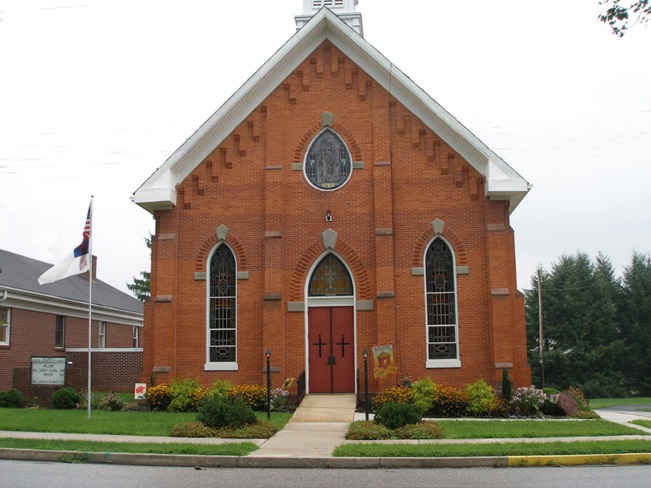 Shrewsbury, PA  17361Phone:  717-235-7003Email:  st.paulucc@verizon.netwww.saintpaulucc.comPastor:  The Rev. Dr. Martha H. BoyerHandicap AccessibleStaffed Nursery AvailableWorship ServiceWorship							10:15 am 													Adult Church School				9:00 amA MESSAGE FROM PASTOR MARTHAIt's a New Year, 2019. A new year always makes me look forward to freshness and new possibilities. It is an awesome adventure when you follow Christ, wherever he leads you.As I write this note, it is not yet January. In fact it is November 20, right before we celebrate Thanksgiving. Yesterday, our beloved dog of 14 years, Shakespeare entered into the heavenly courts, where dogs play ball every day unto eternity.A little girl in Macungie, asked me once whether her cat who had died went to heaven. Without hesitation I answered definitely. God looked at all of his creation and every little creatures great and small and proclaimed how good they were. This is recorded in Genesis. Later on in the chapter, Noah herded two of each animal into the ark that God had commanded him to build. God cares for our loving furry companions as much as he cares for the little sparrows.I have had numerous friends in the community, at church and on Facebook, who supported us with their prayers. For this, I am deeply grateful. I can feel the loving support and now our minds are filled with wonderful memories of Shakespeare who was truly a part of our family these past 14 years.I know that the new year will bring us many new blessings and I want all of my church friends to know how blessed we were to have a dog, Cairn Terrier, named Shakespeare. May you all be truly blessed in the New Year 2019!!!NO MATTER WHO YOU ARE…OR WHERE YOU ARE ON LIFE’S JOURNEY…YOU ARE WELCOME AT THE UNITED CHURCH OF CHRIST.The Good News of St. Paul – Activities 	January 2019ITEMS FOR THIS MONTH:  SOUTHERN YORK COUNTY PANTRY is an independent, all volunteer operation that exists because of the generosity of many individuals and businesses, local and national, as well as many area churches and community groups. The pantry strives to serve residents in south- central York County with emergency food, and/or energy assistance. It serves regardless of race, age, or creed. Volunteers do not evangelize. No government assistance or funding is received. The first Sunday of every month has been designated for us to bring our Pantry items.  Items for January: spaghetti sauce, pancake mix, pancake syrup, Spam/Treet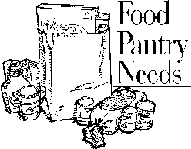 (Please place items in the bin in the narthex.) Brown Paper grocery bags are really needed! Monetary donations are always appreciated! Give so others might LIVE! See Sandy or Pastor Martha for more information.  ALTAR FLOWER SPONSORSSponsoring the Altar Flowers is a wonderful way to honor or memorialize a loved one. If you would like to sponsor Altar Flowers through the church, please contact Janice Fritz (717.235.1235). BULLETIN SPONSORSHIP costs $7/week. This makes a nice way to memorialize or honor a loved one and also helps out St. Paul. Please make checks payable to: St. Paul UCC & given to Sandy Schroeder. 2019 BULLETIN SPONSORS & GREETER LIST IS AVAILABLE Volunteers are needed for monthly greeters.  Please see the list in the narthex and SIGN UP!ADULT SUNDAY SCHOOL CLASS “God’s Promises for Your Every Need” continues. Please join us at 9:00am for our lively discussions. For more information, contact Pastor Martha Boyer at 717 858-2991.FELLOWSHIP GATHERINGJoin us on Sunday mornings for lots of good conversation, tasty treats, a cup of coffee, tea, or juice and assorted refreshments before church at 9:45-10:00 and after service. Come and get to know your church members. Each member is encouraged to host the Gathering. A sign up sheet is available on the church bulletin board or let Nancy Seim know when you are able to act as host. Thanks to all those folks who hosted in 2018!! WORLD VISION CHILDREN is a Christian relief, development and advocacy organization dedicated to working with children, families and communities to overcome poverty and injustice. In 2016, 85% of World Vision's total operating expenses were used for programs that benefit children, families, and communities in need.  St. Paul Church has been supporting three children  from World Vision for at least the past 10 years. We would like to continue so we need your help or we may have to cut back to only two children. So at $90/mo., if 20 people would pledge to give $4.50/mo. or 15 people pledge $6/mo or 10 people would pledge $9/mo. we could continue to support three children. This would be over and above the amount you currently give in your monthly offering.  Please pray on this and when the signup sheet is circulated, please give what you are able. Please see Sandy Schroeder with questions.MARK YOUR CALENDARSCONSISTORY MEETING will be held on Monday, January 14 at 7P. All members are encouraged to attend.LUNCH BUNCH – meets at Cracker Barrel on the third Monday of every month at 12 noon. This month is January 15. Everyone is invited to join with us.JOIN US ON SUNDAY, JANUARY 6TH AS WE CELEBRATE HOLY COMMUNION!The Good News St. Paul—scriptures and readers	January 2019January 6th	Epiphany 		Holy CommunionOld Testament Lesson: Isaiah 60:1-6,Epistle Lesson: Ephesians 3:1-12Gospel Lesson:  Matt 2:1-12Sermon:  Great is Your FaithfulnessReader:  Jan	January 13th	The Baptism of Christ	Old Testament Lesson: Isaiah 43:1-7A New Testament Lesson:  Acts 8:14-17Gospel Lesson:  Luke 3:15-17, 21-22 Sermon: Biblical SerendipityReader:  NancyJanuary 20th	Epiphany 3      Old Testament Lesson:  Isaiah 62:1-5Epistle Lesson:  1 Corinthians 12:1-11Gospel Lesson:  John 2:1-11Sermon: Extravagant SignsReader:  TomJanuary 27th	Epiphany 4    Old Testament Lesson:  Psalm 19Epistle Lesson:  1 Corinthians 12:13-31a, Gospel Lesson:  Luke 4:14-21Sermon: Kindle WisdomReader:  AndrewThe Good News St. Paul – Calendar	January 2019The Good News St. Paul – milestones 	January 2019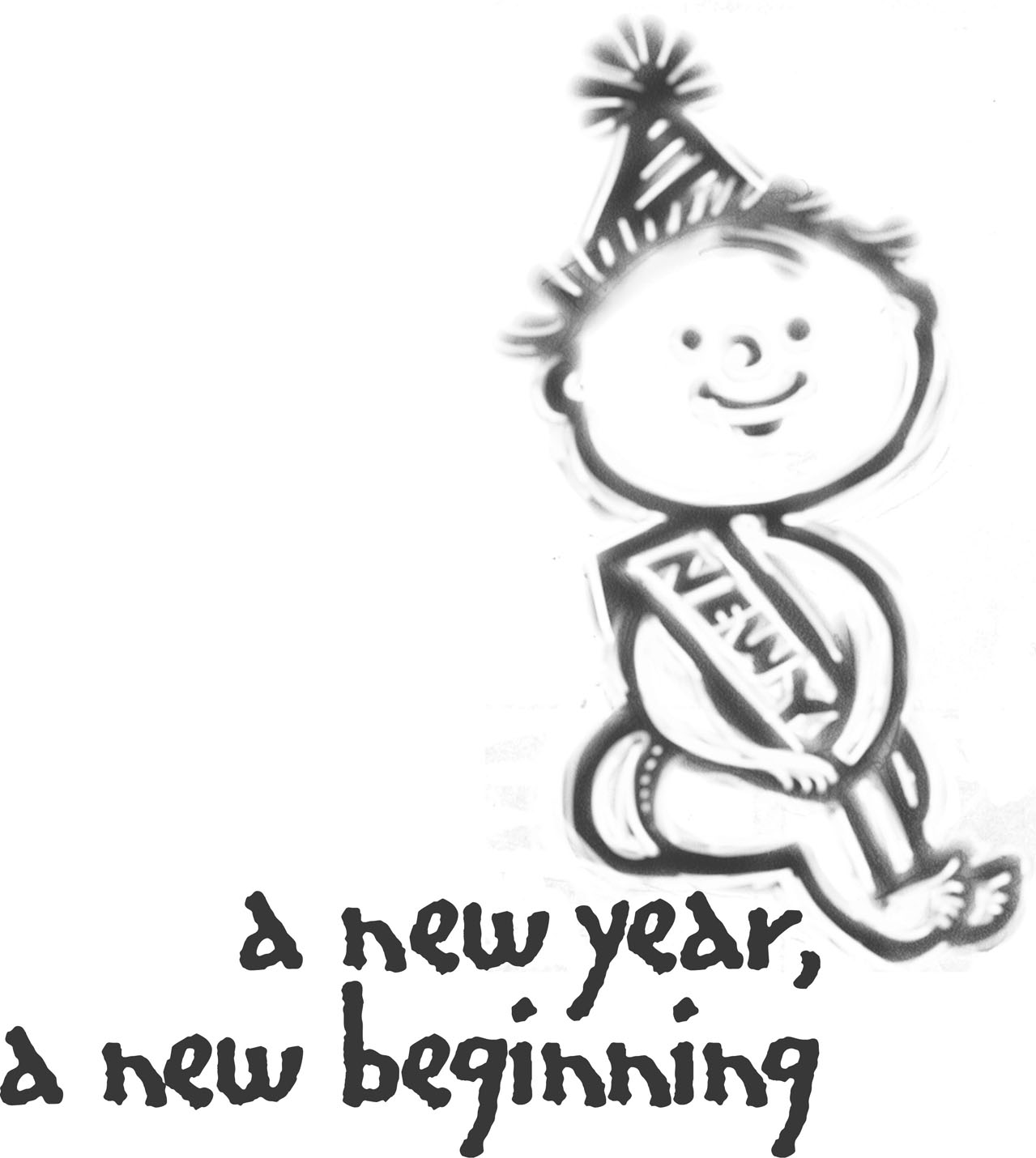 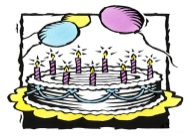 HAPPY BIRTHDAYBetty Hildebrand	January 03Jason Zeigler	January 03Barbara Rezmer	January 23(To the best of our abilities, these listings are correct.  If these are not correct or are incomplete, please notify the secretary.  Thank you)NOTE RECEIVED VIA EMAIL TO ST. PAUL CHURCH:On October 28th we celebrated our daughter, Scarlett Pearl Perkins, birthday at St Paul UCC and what a blast it was! Cory and I would like to thank you from the bottom of our hearts for allowing us to use the space for our little girl. It was the place that Cory and I united ourselves in front of our friends, family and the Lord and it meant so much that we celebrated our little girl’s big day at the same place! Thank you so much and have a blessed day!	Kiersten PerkinsThe Good News of St. Paul – prayer list	January 2019Members HomeboundDOT EDSALL	APT 313	100 LUTHER RD	SHREWSBURY PA 17361DORIS HEYNE	AUTUMN HOUSE – RM #B15	2618 E MARKET STYORK PA 17402BETTY HILDEBRAND	5699 SWAMP RD	FELTON PA 17322CORDELIA WOLFE	9415 YELLOW CHURCH RD	SEVEN VALLEYS PA 17360ST. PAUL UCC MEMBERS / HEALTH CONCERNS:DAVID BOYER, MARK CRAMER, DOT EDSALL, JANICE FRITZ, DORIS HEYNE, BETTY HILDEBRAND, NANCY LEBER, RICHARD LEBER, BRENT MORTHLAND, DEB MORTHLAND, BOB & JANE SCHMIEDT, NICOLE SMITH-ZEIGLER, ALLAN SOTO, RICHARD & DORIS WINEMILLER FRIENDS OF ST. PAULChildren we support thru World Vision:  Rosabelle Jean Barhouch, Juana Ines Hernandez Ixtamer and Vazgen Tovmasyan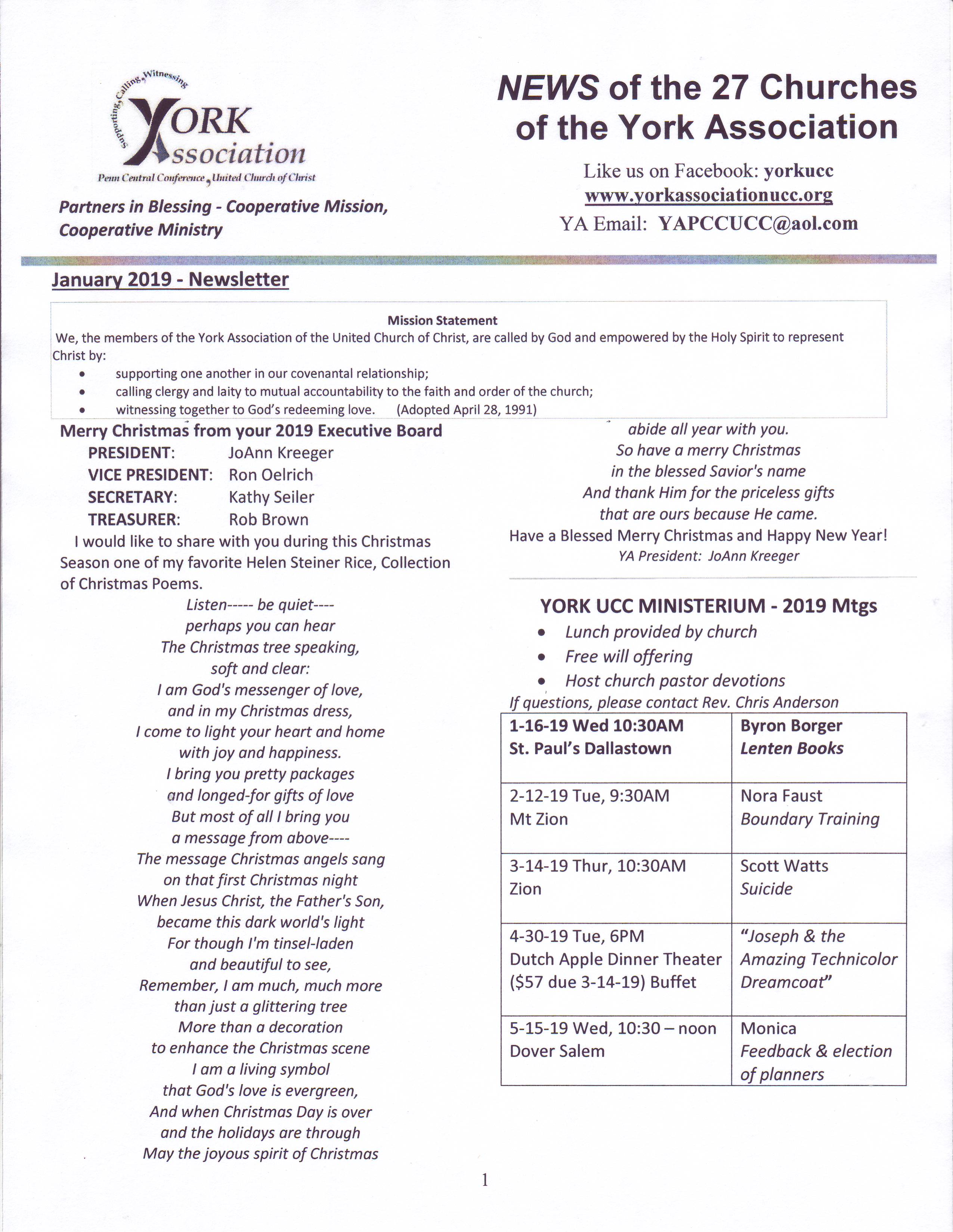 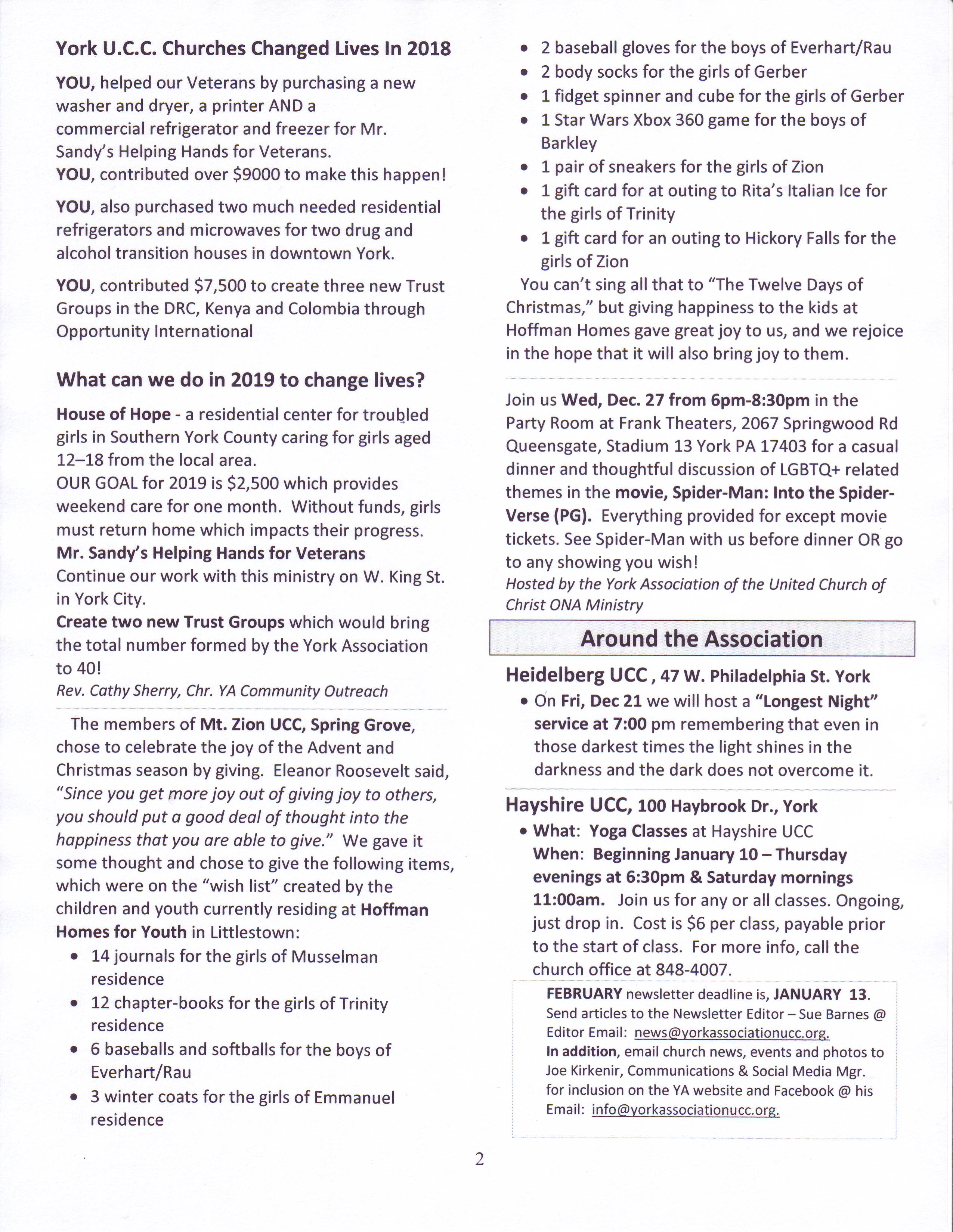 The Good News of St. Paul 	January / February 2019TREASURER’S REPORTBalance 11/01/2017	$3,884.11Total Inflows	9,492.36Total Outflows	(-5,102.15)Balance 11/30/2017:	$8,274.43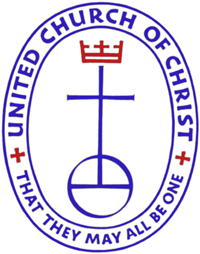 SUNDAYMONDAYTUESDAYWEDNESDAYTHURSDAYFRIDAYSATURDAY1 New Year’s Day212noon NA mtg3456  Epiphany  9:00 AM Adult Sunday School10:15 AM Communion 77-8:15P NA  [FH]88A-5P WIC912noon NA mtg10111213  The Baptism of Christ  9:00 AM Adult Sunday School10:15 AM Worship147P Consistory7-8:15P NA  [FH]151612noon NA mtg17181920 Epiphany 2  9:00 AM Adult Sunday School10:15 AM Worship2112P Lunch @       Cracker       Barrel7-8:15P NA  [FH]222312noon NA mtg24252627 Epiphany 3  9:00 AM Adult Sunday School10:15 AM Worship287-8:15P NA  [FH]293012noon NA mtg31SARA KERCHNERJUDY FAILING & FAMILYMARTY SAUBELBETTY AREYBOB TYRRELLNOLA SMITHBOB DENNEYKELLY KASHNERCASEY TYRRELLRAY STIFFLERSHARON BLEVINSTAVENSANDY HUNTDONALD GEETINGMICHAEL BLESSINGLOGAN S.HENRY WHERLEYJESSIE WRIGHTBONNIE PRICESANDY & KIM STERNERISABELLA ROSE KUPISCHKENNY AREYKIM MARKLETESS SPRADINCHRIS GOODLINGPAUL ENGELMARY ALICE BUTKOFSKYDAWN ULRICHSHIRLEY RUTHDAN & TRACY RUSSELLDENNY, DEBBIE & DERRICKKEVIN KREPPSASSISTING MINISTERS FEBRUARYASSISTING MINISTERS FEBRUARYASSISTING MINISTERS FEBRUARYASSISTING MINISTERS FEBRUARYASSISTING MINISTERS FEBRUARYASSISTING MINISTERS FEBRUARYJanuary 6January 13January 20January 20January 27FLOWERSPONSOR(S).READERJanNancyTomTomAndrewGREETER(S)[Volunteer Needed][Volunteer Needed][Volunteer Needed][Volunteer Needed][Volunteer Needed]BULLETIN SPONSOR(S)In loving memory of Grandma Sechrist, Rene & Harold Fritz by Harold and Janice.In loving memory of Grandma Sechrist, Rene & Harold Fritz by Harold and Janice.In loving memory of Grandma Sechrist, Rene & Harold Fritz by Harold and Janice.In loving memory of Grandma Sechrist, Rene & Harold Fritz by Harold and Janice.In loving memory of Grandma Sechrist, Rene & Harold Fritz by Harold and Janice.FELLOWSHIPASSISTING MINISTERS FEBRUARYASSISTING MINISTERS FEBRUARYASSISTING MINISTERS FEBRUARYASSISTING MINISTERS FEBRUARYASSISTING MINISTERS FEBRUARYASSISTING MINISTERS FEBRUARYFebruary 3February 10February 17February 17February 24FLOWERSPONSOR(S)READERPastor MarthaMarkJanJanNancyGREETER(S)[Volunteer Needed][Volunteer Needed][Volunteer Needed][Volunteer Needed][Volunteer Needed]BULLETIN SPONSOR(S)[sponsorship available][sponsorship available][sponsorship available][sponsorship available][sponsorship available]FELLOWSHIP